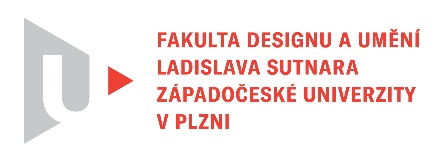 Protokol o hodnoceníkvalifikační práce Název bakalářské práce: PRAKTICKÝ DEKORPráci předložil student: Veronika PRCHALOVÁStudijní obor a specializace: Design, specializace Design nábytku a interiéru Hodnocení vedoucího prácePráci hodnotil: Mgr. art. Jana Potiron, ArtD.Cíl práceStudentka se prostřednictvím cenové dostupného produktu snaží skloubit praktickou funkci podložky na notebook a dekorativního závěsného prvku. Cíl, který si stanovila, považuji za splněný.Stručný komentář hodnotiteleV rámci témata „praktický dekor“ přichází s nápadem na podložku, který vychází z reálných zažitých zkušeností s práci na počítači. Mapuje potřebu takového produktu u dalších uživatelů i dostupné varianty na trhu. Funkce, která se u běžně dostupný produktů nevyskytuje, je její použití jako obrazu a současně odložení na místo, kde by zbytečně nepřekážela.Spojení těchto dvou funkcí považuji za nejinovativnější moment v celém návrhu. Potřeba skladovat podložku v čase, kdy se nepoužívá, je dle mého názoru opodstatněná. Jako materiál volí masivní dřevo a minimalistické drážky, inspirované kresbou dřeva. Zmiňované drážky by dle mého názoru mohli přímo kopírovat určitou linku ve viditelné kresbě. Tak by autorka zabezpečila, že je každý kus originál. Dokážu si také představit mnohem větší výběr materiálů. U masivního dřeva se obávám vysoké váhy, která není na první odzkoušení zásadně vysoká, ale může být citelná při dlouhém používání. Menší výhrady mám vůči šití a také upevnění nafukovacího polštáře, které by mělo být provedeno mnohem precizněji.Teoretická část práce je napsaná velice přehledně a srozumitelnou formou objasňuje cílovou skupinu a její potřeby. Obsahem práce je rovněž základní finanční rozvaha výroby produktu.
Navzdory výhradám hodnotím práci pozitivně.Vyjádření o plagiátorstvíPředložená práce není plagiátem.4. Navrhovaná známka a případný komentářNavrhovaná známka: 2 - velmi dobřeDatum: 21. 5. 2023					Podpis: Mgr. art. Jana Potiron, ArtD.Tisk oboustranný